                                   Sunset Bison Baseball                 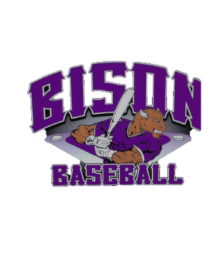 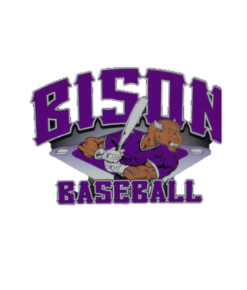 VARSITY SCHEDULE                                      Sunset Bison Baseball                                  JV ScheduleDATEOPPONENTTIMELOCATIONType Game2/7/17Richardson HS/Mesquite5:00Richardson HSScrimmage2/10/17Wilmer-Hutchins HS7:00Mercy StreetScrimmage2/14/17Thomas Jefferson HS7:00Mercy StreetScrimmage2/17/17 Diamond Hill Jarvis7:00Mercy StreetScrimmage2/18/17Skyline HS3:00Skyline HSScrimmage2/23/17Desoto TournamentTBDDesoto HSTournament2/24/17Desoto TournamentTBDDesoto HSTournament2/25/17Desoto TournamentTBDDesoto HSTournament3/2/17Van Alstyne TournamentTBDVan AlstyneTournament3/3/17Van Alstyne TournamentTBDVan AlstyneTournament3/4/17Van Alstyne TournamentTBDVan AlstyneTournament3/9/17Lake Highlands TournamentTBDLakeHighlandsTournament3/10/17Lake Highlands TournamentTBDLakeHighlandsTournament3/11/17Lake Highlands TournamentTBDLakeHighlandsTournament3/14/17Thomas Jefferson HS4:30Thomas JeffersonNon-district game3/17/17North Dallas HS1:00Mercy StreetDistrict Game3/21/17Molina HS4:30Molina HSDistrict Game3/24/17Seagoville HS7:30Mercy StreetDistrict Game3/28/17Adamson HS4:30Adamson HSDistrict Game3/31/17Woodrow Wilson HS7:30Mercy StreetDistrict Game4/4/17Bryan Adams HS4:30Bryan Adams District Game4/7/17The Oakridge School7:30Sunset H.S.Non-district4/11/17North Dallas HS7:30N. Dallas HSDistrict Game4/13/17Molina HS7:30Mercy StreetDistrict Game4/18/17Seagoville HS4:30Seagoville HSDistrict Game4/21/17Adamson HS7:30Mercy StreetDistrict Game4/25/17Woodrow Wilson HS7:30 Woodrow Wilson District Game4/28/17Bryan Adams HS7:30Mercy StreetDistrict GameDATEOPPONENTTIMELOCATIONType Game2/6/17Richardson HS 5:00Sunset HSScrimmage2/10/17Wilmer-Hutchins HS5:00Mercy StreetScrimmage2/14/17Thomas Jefferson HS5:00Mercy StreetScrimmage2/17/17 Diamond Hill Jarvis5:00Mercy StreetScrimmage2/18/17Skyline HS12:00Skyline HSScrimmage2/21/17Thomas Jefferson HS4:30T. Jefferson HSNon-district3/15/17Thomas Jefferson HS4:30Mercy StreetNon-district game3/17/17North Dallas HS11:00Mercy StreetDistrict Game3/24/17Seagoville HS4:30Mercy StreetDistrict Game3/25/17Molina HS12:00Molina/HillcrestDistrict Game3/29/17Adamson HS4:30Adamson HSDistrict Game3/31/17Woodrow Wilson HS4:30Mercy StreetDistrict Game4/5/17Bryan Adams HS4:30Bryan Adams District Game4/11/17North Dallas HS4:30N. Dallas HSDistrict Game4/13/17Molina HS4:30Mercy StreetDistrict Game4/19/17Seagoville HS4:30Seagoville HSDistrict Game4/21/17Adamson HS4:30Mercy StreetDistrict Game4/25/17Woodrow Wilson HS4:30 Woodrow Wilson District Game4/28/17Bryan Adams HS4:30Mercy StreetDistrict Game4/29/17Hillcrest HS11:00Sunset HSNon-District